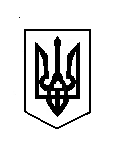 ВЕРБСЬКА СІЛЬСЬКА РАДАХХХХ сесія VIIІ скликанняР І Ш Е Н Н Я 05 вересня 2023 року									№ 1057Керуючись статтями 28, 32 Закону України «Про місцеве самоврядування в Україні», Законами України «Про освіту», «Про позашкільну освіту», відповідно до постанови Кабінету Міністрів  від 06.07.1992 № 374 «Про плату за навчання у державних школах естетичного виховання дітей», постанови Кабінету Міністрів України від 25.03.1997 №260 «Про встановлення розміру плати за навчання у державних школах естетичного виховання дітей», Положенням про позашкільний навчальний заклад, затвердженого постановою Кабінету Міністрів України від 06.05.2001 № 433, за погодженням з постійними комісіями, Вербська сільська радаВИРІШИЛА:1. Встановити розмір плати за навчання у КЗ «Вербська дитяча музична школа» Вербської сільської ради на 2023 рік, а саме:- фортепіано – 200 грн.- образотворче мистецтво – 150 грн.- акордеон, баян – 140 грн.- бандура, домра – 140 грн.- сопілка – 140 грн.- духові та ударні інструменти – 140 грн.- скрипка – 140 грн.- гітара – 180 грн.- сольний спів – 140 грн.2. Звільнити від плати за навчання  дітей із багатодітних сімей, дітей із малозабезпечених сімей, дітей з інвалідністю, дітей-сиріт і дітей, позбавлених батьківського піклування, дітей учасників бойових дій, дітей з числа внутрішньо переміщених осіб, дітей військовослужбовців дійсної строкової служби, які загинули при виконанні службових обов’язків або стали інвалідами 1,2 та 3 груп. Зазначені пільги можуть надаватися лише з одного предмету.3. Учні, які навчаються одночасно гри на двох інструментах (відділах) вносять плату за навчання на обох інструментах (предметах) в повному розмірі.4. Учні, які отримали свідоцтво про позашкільну освіту і мають бажання продовжити навчання в музичній школі, вносять плату 200 грн. без надання пільгових умов.5. Персональну відповідальність за дотримання розмірів сплати за навчання та термінів її внесення покласти на директора КЗ «Вербська дитяча музична школа» Вербської сільської ради РОМАНЮК Н.А.6. Контроль за виконанням рішення покласти на начальника відділу освіти, сім’ї, молоді, спорту, культури та туризму Вербської сільської ради Сергія ВЛАСЮКА.  Сільський голова                                                      Каміла КОТВІНСЬКА      Про встановлення батьківської плати за навчання у КЗ «Вербська дитяча музична школа» Вербської сільської ради на 2023-2024 навчальний рік